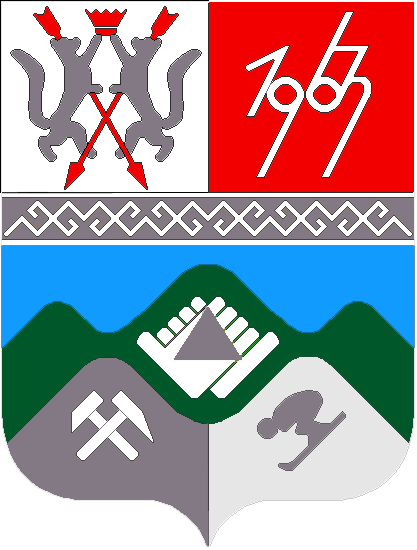 КЕМЕРОВСКАЯ ОБЛАСТЬ - КУЗБАССТАШТАГОЛЬСКИЙ МУНИЦИПАЛЬНЫЙ РАЙОНАДМИНИСТРАЦИЯ  ТАШТАГОЛЬСКОГО МУНИЦИПАЛЬНОГО РАЙОНАПОСТАНОВЛЕНИЕот    «27» марта 2020 г.  № 343-п   О внесении изменений в постановление администрации Таштагольского муниципального района от 23.10.2018 № 961-п «О реализации норм Бюджетного кодекса Российской Федерации»В целях осуществления учета и регистрации муниципальных долговых обязательств Таштагольского муниципального района, в соответствии со статьей 120, 121 Бюджетного кодекса Российской Федерации, администрация Таштагольского муниципального района постановляет:1. Внести в постановление администрации Таштагольского муниципального района от 23.10.2018 № 961-п «О реализации норм Бюджетного кодекса Российской Федерации» следующие изменения:1.1. Приложение № 11 «Положение о порядке ведения муниципальной долговой книги Таштагольского муниципального района» изложить в новой редакции согласно приложению № 1 к настоящему постановлению.2. Пресс-секретарю Главы Таштагольского муниципального района (М.Л. Кустова) разместить настоящее постановление на официальном сайте Администрации «Таштагольского муниципального района» в информационно-телекоммуникационной сети «Интернет».3.  Контроль за исполнением настоящего постановления возложить на Заместителя Главы Таштагольского муниципального района по экономике С.Е. Попова.4. Настоящее постановление вступает в силу с момента подписания.Глава Таштагольскогомуниципального района                                                                  В.Н. Макута	Приложение № 1к постановлению администрацииТаштагольского муниципального районаот            2020 №      -пПриложение № 11к постановлению администрацииТаштагольского муниципального районаот 23.10.2018 №     -пПоложение о Порядке ведения муниципальной долговой книги Таштагольского муниципального района1. ОБЩИЕ ПОЛОЖЕНИЯ1.1. Настоящее Положение регламентирует порядок ведения муниципальной долговой книги Таштагольского муниципального района (далее – долговая книга), учета и регистрации муниципальных долговых обязательств Таштагольского муниципального района (далее – долговые обязательства).1.2. Внесение записей в долговую книгу осуществляется на основании документов, свидетельствующих о возникновении, изменении, погашении (в том числе частичном) соответствующих долговых обязательств, в срок, не превышающих пяти рабочих дней.2. ВЕДЕНИЕ ДОЛГОВОЙ КНИГИ2.1. Долговые обязательства могут существовать только в виде следующих обязательств:- муниципальных ценных бумаг Таштагольского муниципального района;- бюджетных кредитов, привлеченных в бюджет Таштагольского муниципального района из других бюджетов бюджетной системы Российской Федерации; - кредитов, привлеченных Таштагольским муниципальным районом от кредитных организаций, иностранных банков и международных финансовых организаций;- государственных гарантий Таштагольского муниципального района;- иных долговых обязательств (за исключением указанных) отнесенных на муниципальный долг Таштагольского муниципального района. 2.2. Долговая книга ведется по форме согласно приложению к настоящему Положению  и состоит из следующих разделов:- муниципальные ценные бумаги Таштагольского муниципального района;- кредиты, привлеченные Таштагольским муниципальным районом от кредитных организаций;- бюджетные кредиты, привлеченные в бюджет Таштагольского муниципального района от других бюджетов бюджетной системы Российской Федерации; - муниципальные гарантии, предоставленные Таштагольским муниципальным районом;- иные долговые обязательства Таштагольского муниципального района.2.3. Долговая книга ведется в виде электронных реестров (таблиц) в формате Exel. Записи вносятся в хронологическом порядке с самостоятельной нумерацией по каждому разделу. Учет ведется по каждому долговому обязательству отдельно.2.3.1. Показатели, составляющие информацию о муниципальных ценных бумагах Таштагольского муниципального района (далее – ценные бумаги) представляются в следующем составе:а) в графе 1 указывается порядковый номер долгового обязательства;б) в графе 2 указывается муниципальный регистрационный номер, присвоенный эмитентом выпуску ценных бумаг;в) в графе 3 указывается нормативный правовой акт, которым утверждено решение о выпуске ценных бумаг, наименование органа, принявшего этот акт, дата принятия акта и номер акта;г) в графе 4 указываются держатели ценных бумаг;д) графа 5 по ценным бумагам не заполняется;е) в графе 6 указывается установленный эмитентом в решении о выпуске ценных бумаг объем выпуска ценных бумаг по номинальной стоимости в рублях;ж) в графе 7 указывается дата фактического начала размещения выпуска ценных бумаг;з) графа 8 по ценным бумагам не заполняется;и)  в графе 9 указывается фактический объем размещения (доразмещения) ценных бумаг в валюте размещения нарастающим итогом на отчетную дату;к) графа 10 по ценным бумагам не заполняется;л) в графе 11 указываются дата погашения выпуска ценных бумаг, установленная эмитентом в решении о выпуске ценных бумаг;м) в графе 12 указывается фактическая дата гашения ценных бумаг;н)  в графе 13 указывается сумма фактически погашенных ценных бумаг на отчетную дату;о) в графе 14 указывается остаток непогашенной задолженности по ценным бумагам на отчетную дату;п) в графе 15 указывается объем просроченной задолженности по ценным бумагам на отчетную дату;р) в графе 16 указывается ставка купонного дохода:2.3.2. Показатели, составляющие информацию по кредитам, привлеченным Таштагольским муниципальным районом от кредитных организаций (далее – кредит) представляются в следующем составе:а) в графе 1 указывается порядковый номер долгового обязательства;б) в графе 2 указывается дата и номер кредитного договора/соглашения,   в случае если была проведена реструктуризация задолженности по кредиту, указывается дата и номер договора/соглашения о реструктуризации задолженности по ранее предоставленному кредиту (с сокращенным словом «реестр» перед датой);в) в графе 3 указывается нормативный правовой акт, которым утверждено решение о привлечении кредита, наименование органа, принявшего этот акт, дата принятия акта и номер акта;г) в графе 4 указывается краткое наименование кредитора в соответствии с его учредительными документами;д) графа 5 по кредитам не заполняется;е) в графе 6 указывается сумма кредита, установленная в договоре;ж) в графе 7 указывается дата фактического привлечения кредита;з) в графе 8 указывается  фактический объем долга по привлеченному кредиту, нарастающим итогом на отчетную дату в валюте обязательства;и) в графе 9 указывается  фактический объем долга по привлеченному кредиту, нарастающим итогом на отчетную дату в рублях по курсу ЦБ;к) графа 10 по кредитам не заполняется;л) в графе 11 указывается дата погашения кредита, установленная кредитным договором/соглашением;м) в графе 12 указывается дата фактически произведенного погашения кредита полностью или частично;н) в графе 13 указывается сумма фактически произведенного погашения кредита полностью или частично;о) в графе 14 указывается остаток непогашенной задолженности по кредиту на отчетную дату;п) в графе 15 указывается объем просроченной задолженности по кредиту на отчетную дату;р) в графе 16 указывается процентная ставка по кредиту.2.3.3. Показатели, составляющие информацию о бюджетных кредитах, привлеченных в валюте Российской Федерации в бюджет Таштагольского муниципального района от других бюджетов бюджетной системы Российской Федерации (далее – бюджетный кредит), представляются в следующем составе:а) в графе 1 указывается порядковый номер долгового обязательства;б) в графе 2 указывается дата и номер договора/соглашения о привлечении бюджетного кредита,в случае если была проведена реструктуризация задолженности по бюджетному кредиту, указывается дата и номер договора/соглашения о реструктуризации задолженности по ранее предоставленному бюджетному кредиту (с сокращенным словом «реестр» перед датой);в) в графе 3 указывается нормативный правовой акт, которым утверждено решение о привлечении бюджетного кредита, наименование органа, принявшего этот акт, дата принятия акта и номер акта;г) в графе 4 указывается уровень бюджетной системы, из которого предоставлен бюджетный кредит и наименование соответствующего субъекта Российской Федерации в родительном падеже;д) графа 5 по бюджетным кредитам не заполняется;е) в графе 6 указывается сумма привлечения бюджетного кредита, указанного в договоре/соглашении;ж) в графе 7 указывается дата фактического привлечения бюджетного кредита;з) графе 8 по бюджетным кредитам не заполняется;и) в графе 9 указывается сумма фактически привлеченного бюджетного кредита нарастающим итогом на отчетную дату в валюте Российской Федерации;к) графа 10 по бюджетным кредитам не заполняется;л) в графе 11 указывается дата погашения бюджетного кредита, установленная договором/соглашением;м) в графе 12 указывается дата фактически произведенного погашения бюджетного кредита полностью или частично;н) в графе 13 указывается сумма фактически произведенного погашения бюджетного кредита полностью или частично;о) в графе 14 указывается остаток непогашенной задолженности по бюджетному кредиту на отчетную дату;п) в графе 15 указывается объем просроченной задолженности по бюджетному кредиту на отчетную дату;р) в графе 16 указывается процентная ставка по бюджетному кредиту.2.3.4. Показатели, составляющие информацию о муниципальных гарантиях Таштагольского муниципального района (далее – муниципальная гарантия гарантия), представляются в следующем составе:а) в графе 1 указывается порядковый номер долгового обязательства;б) в графе 2 указывается дата и номер муниципальной гарантии;в) в графе 3 указывается нормативный правовой акт, которым утверждено решение о предоставлении муниципальной гарантии, наименование органа, принявшего этот акт, дата принятия акта и номер акта;г) в графе 4 указывается краткое наименование Принципала в соответствии с учредительными документами;д) в графе 5 указывается краткое наименование Бенефициара в соответствии с учредительными документами;е) в графе 6 указывается объем обязательства Принципала обеспеченного муниципальной гарантией, установленный в договоре о предоставлении муниципальной гарантии;ж) в графе 7 указывается дата или момент вступления муниципальной гарантии согласно договору о предоставлении муниципальной гарантии;       з) графа 8 по муниципальным гарантиям не заполняется; и) в графе 9 указывается объем обязательств по муниципальной гарантии в рублях;к) в графе 10 указывается форма обеспечения Принципала по предоставленной муниципальной гарантии;л) в графе 11 указывается срок действия муниципальной гарантии согласно договору о предоставлении муниципальной гарантии;м) в графе 12 указывается дата фактического (полного или частичного) погашения Принципалом обязательства, обеспеченного муниципальной гарантией;н) в графе 13 указывается сумма фактического (полного или частичного) погашения Принципалом обязательства, обеспеченного муниципальной гарантией;о) в графе 14 указывается остаток обязательств по муниципальной гарантии на отчетную дату;п) в графе 15 указывается объем просроченной задолженности Принципала по обязательству обеспеченного муниципальной гарантии на отчетную дату;р) графа 16 по муниципальным гарантиям не заполняется.2.3.5. Показатели, составляющие информацию иных (за исключением указанных) непогашенных долговых обязательствах Таштагольского муниципального района представляются в следующем составе (далее – иные обязательства):а) в графе 1 указывается порядковый номер долгового обязательства;б) в графе 2 указывается  наименование и реквизиты документа, которым оформлено долговое обязательство, его дата и номер:в) в графе 3 указывается нормативный правовой акт, которым утверждено решение о возникновении долгового обязательства, наименование органа, принявшего этот акт, дата принятия акта и номер акта;г) в графе 4 указывается краткое наименование кредитора в соответствии с его учредительными документами;д) графа 5 по иным обязательствам не заполняется;е) в графе 6 указывается сумма долгового обязательства в соответствии с документами, на основании которых возникло долговое обязательство в валюте обязательства;ж) в графе 7 указывается дата или момент возникновения долгового обязательства в соответствии с документом, на основании которого возникло долговое обязательствоз) в графе 8 указывается  фактически полученная сумма долгового обязательства в валюте обязательства;и) в графе 9 указывается фактически полученная сумма долгового обязательства  в рублях;к) графа 10 по иным обязательствам не заполняется;л) в графе 11 указывается дата или срок исполнения долгового обязательства в соответствии с документами, на основании которых возникло долговое обязательство;м) в графе 12 указывается дата фактического (полного или частичного) исполнения долгового обязательства;н) в графе 13 указывается сумма фактического (полного или частичного) исполнения долгового обязательства;о) в графе 14 указывается остаток задолженности по долговому обязательству на отчетную дату;п) в графе 15 указывается объем просроченной задолженности по долговому обязательству на отчетную дату; р) в графе 16 указывается процентная ставка по долговому обязательству.2.3.6. В строках «ИТОГО» указываются суммарные данные по каждому разделу.2.3.7. В строках «ВСЕГО» суммируются данные строк «ИТОГО».2.4. Ежеквартально сведения о долговых обязательствах Таштагольского муниципального района распечатываются на бумажный носитель. Долговая книга на бумажном носителе должна быть пронумерована, прошнурована, подписана начальником финансового управления по Таштагольскому району.3. ПРЕДОСТАВЛЕНИЕ ИНФОРМАЦИИ3.1. Кредиторы Таштагольского муниципального района имеют право получить документ, подтверждающий регистрацию муниципального долга - выписку из долговой книги, которая предоставляется на основании письменного запроса, подписанного уполномоченным лицом кредитора, в течение 5 рабочих дней.3.2. Информация о долговых обязательствах, отраженная в муниципальной долговой книге подлежит передаче главному финансовому управлению Кемеровской области. Состав передаваемой информации, порядок и сроки ее передачи устанавливаются Министерством финансов Российской Федерации.Ошибка! Ошибка связи.Ошибка! Ошибка связи.Приложение№ 1                         к Положению о Порядке ведения муниципальной долговой книги Таштагольского муниципального района  от                  2020  №  -пПриложение№ 1                         к Положению о Порядке ведения муниципальной долговой книги Таштагольского муниципального района  от                  2020  №  -пПриложение№ 1                         к Положению о Порядке ведения муниципальной долговой книги Таштагольского муниципального района  от                  2020  №  -пПриложение№ 1                         к Положению о Порядке ведения муниципальной долговой книги Таштагольского муниципального района  от                  2020  №  -пМуниципальная Долговая книга Таштагольского муниципального района по состоянию на Муниципальная Долговая книга Таштагольского муниципального района по состоянию на Муниципальная Долговая книга Таштагольского муниципального района по состоянию на Муниципальная Долговая книга Таштагольского муниципального района по состоянию на Муниципальная Долговая книга Таштагольского муниципального района по состоянию на Муниципальная Долговая книга Таштагольского муниципального района по состоянию на Муниципальная Долговая книга Таштагольского муниципального района по состоянию на Муниципальная Долговая книга Таштагольского муниципального района по состоянию на (руб)(руб)№ п/п№ п/пНомер и дата документа документаОснование возникновения обязательстваКредиторПолучательСумма получения в валюте обязательстваДата полученияОбъем долга в валюте долгаОбъем долга в валюте долгаОбъем долга в рублях по курсу ЦБ РФОбъем долга в рублях по курсу ЦБ РФФорма обеспеченияФорма обеспеченияДата погашения по договоруДата погашения по договоруДата погашенияДата погашенияСумма погашенияСумма погашенияОстаток долгав т.ч. Просроченная задолженностьв т.ч. Просроченная задолженностьПроцентная ставка112345678899101011111212131314151516Муниципальные ценные бумаги Таштагольского муниципального районаМуниципальные ценные бумаги Таштагольского муниципального районаМуниципальные ценные бумаги Таштагольского муниципального районаМуниципальные ценные бумаги Таштагольского муниципального районаМуниципальные ценные бумаги Таштагольского муниципального районаМуниципальные ценные бумаги Таштагольского муниципального районаМуниципальные ценные бумаги Таштагольского муниципального районаИТОГОИТОГОКредиты, привлеченные Таштагольским муниципальным районом  от кредитных организацийКредиты, привлеченные Таштагольским муниципальным районом  от кредитных организацийКредиты, привлеченные Таштагольским муниципальным районом  от кредитных организацийКредиты, привлеченные Таштагольским муниципальным районом  от кредитных организацийКредиты, привлеченные Таштагольским муниципальным районом  от кредитных организацийКредиты, привлеченные Таштагольским муниципальным районом  от кредитных организацийКредиты, привлеченные Таштагольским муниципальным районом  от кредитных организацийКредиты, привлеченные Таштагольским муниципальным районом  от кредитных организацийИТОГОИТОГОБюджетные кредиты, привлеченные в бюджет Таштагольского муниципального района от других бюджетов бюджетной системы Российской ФедерацииБюджетные кредиты, привлеченные в бюджет Таштагольского муниципального района от других бюджетов бюджетной системы Российской ФедерацииБюджетные кредиты, привлеченные в бюджет Таштагольского муниципального района от других бюджетов бюджетной системы Российской ФедерацииБюджетные кредиты, привлеченные в бюджет Таштагольского муниципального района от других бюджетов бюджетной системы Российской ФедерацииБюджетные кредиты, привлеченные в бюджет Таштагольского муниципального района от других бюджетов бюджетной системы Российской ФедерацииБюджетные кредиты, привлеченные в бюджет Таштагольского муниципального района от других бюджетов бюджетной системы Российской ФедерацииБюджетные кредиты, привлеченные в бюджет Таштагольского муниципального района от других бюджетов бюджетной системы Российской ФедерацииБюджетные кредиты, привлеченные в бюджет Таштагольского муниципального района от других бюджетов бюджетной системы Российской ФедерацииБюджетные кредиты, привлеченные в бюджет Таштагольского муниципального района от других бюджетов бюджетной системы Российской ФедерацииБюджетные кредиты, привлеченные в бюджет Таштагольского муниципального района от других бюджетов бюджетной системы Российской ФедерацииБюджетные кредиты, привлеченные в бюджет Таштагольского муниципального района от других бюджетов бюджетной системы Российской ФедерацииБюджетные кредиты, привлеченные в бюджет Таштагольского муниципального района от других бюджетов бюджетной системы Российской ФедерацииБюджетные кредиты, привлеченные в бюджет Таштагольского муниципального района от других бюджетов бюджетной системы Российской ФедерацииБюджетные кредиты, привлеченные в бюджет Таштагольского муниципального района от других бюджетов бюджетной системы Российской ФедерацииБюджетные кредиты, привлеченные в бюджет Таштагольского муниципального района от других бюджетов бюджетной системы Российской ФедерацииБюджетные кредиты, привлеченные в бюджет Таштагольского муниципального района от других бюджетов бюджетной системы Российской ФедерацииИТОГОИТОГОМуниципальные гарантии предоставленные Таштагольским муниципальным райономМуниципальные гарантии предоставленные Таштагольским муниципальным райономМуниципальные гарантии предоставленные Таштагольским муниципальным райономМуниципальные гарантии предоставленные Таштагольским муниципальным райономМуниципальные гарантии предоставленные Таштагольским муниципальным райономМуниципальные гарантии предоставленные Таштагольским муниципальным райономМуниципальные гарантии предоставленные Таштагольским муниципальным райономМуниципальные гарантии предоставленные Таштагольским муниципальным райономИТОГОИТОГОИные долговые обязательства Таштагольского муниципального районаИные долговые обязательства Таштагольского муниципального районаИные долговые обязательства Таштагольского муниципального районаИные долговые обязательства Таштагольского муниципального районаИные долговые обязательства Таштагольского муниципального районаИные долговые обязательства Таштагольского муниципального районаИТОГОИТОГОВСЕГОВСЕГО